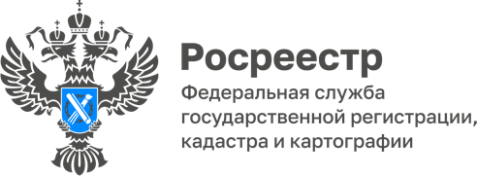 30.05.2022Исправление реестровых ошибок без привлечения средств правообладателейВ рамках реализации государственной программы «Национальная система пространственных данных» Росреестр совместно с ФГБУ «ФКП Росреестра» приступает к исправлению реестровых ошибок в сведениях Единого государственного реестра недвижимости (ЕГРН) без привлечения средств правообладателей. «Росреестр продолжает формировать полный и точный реестр недвижимости. Исторически в стране накопилось более 8,5 млн реестровых ошибок, поэтому перед ведомством поставлена задача по решению этой проблемы. Работа по исключению неточностей из ЕГРН позволяет повысить качество сведений о недвижимости и остается одним из приоритетных направлений деятельности Росреестра, в том числе в рамках создания «Национальной системы пространственных данных». Ведомство намерено приступить к данной работе на бесплатной основе», – подчеркнул руководитель Росреестра Олег Скуфинский.Исправление реестровых ошибок – один из самых острых вопросов, стоящих перед Росреестром. Ошибки в ЕГРН – препятствие для осуществления государственного кадастрового учета объектов недвижимости.Реестровую ошибку можно выявить при осуществлении учетно-регистрационных действий или при внесении в ЕГРН сведений о местоположении объектов реестра границ. Управлением Росреестра по Томской области (Управление) при поступлении документов осуществляется предварительный анализ данных в целях установления наличия технических или реестровых ошибок. При выявлении реестровой ошибки Управление направляет письмо-поручение в филиал ФГБУ «ФКП Росреестра по Томской области» (Филиал), который проводит мероприятия по определению координат характерных точек границ и площади земельных участков, контуров зданий, сооружений, объектов незавершенного строительства, границ муниципальных образований, населенных пунктов, территориальных зон, лесничеств и направляет подготовленные документы в орган регистрации прав для принятия решения о необходимости исправления реестровой ошибки. Затем Управление в адрес правообладателя объекта недвижимости направляет решение о необходимости исправления реестровой ошибки. В течение трех месяцев собственник земельного участка может самостоятельно исправить реестровую ошибку, представив в Управление межевой план или на основании заявления продлить указанный срок до шести месяцев. Если собственник земельного участка не направит межевой план, то орган регистрации прав вносит изменения в сведения ЕГРН о местоположении границ и площади такого земельного участка без согласия его правообладателя.«Исправление технической и реестровой ошибки осуществляется в том случае, если оно не влечет за собой прекращение, возникновение, переход зарегистрированного права на объект недвижимости. Если существуют основания полагать, что исправление ошибки может причинить вред или нарушить законные интересы правообладателей или третьих лиц, которые полагались на соответствующие записи, содержащиеся в ЕГРН, такое исправление производится только по решению суда. Управлением за 3 месяца текущего года направлено в адрес Филиала 755 писем-поручений об определении местоположения границ земельных участков в целях исправления реестровых ошибок, получен 281 отчет об определении координат местоположения границ земельных участков, правообладателям земельных участков направлено 299 решений об исправлении реестровых ошибок», - отметила исполняющая обязанности руководителя Управления Людмила Лабуткина.   
          В дальнейшем Росреестр планирует направлять уведомление и решения об исправлении реестровых ошибок только в электронном виде с использованием Единого портала государственных и муниципальных услуг, что упростит процедуры исправления ошибок и сократить сроки их исправления.